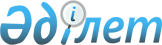 Әлеуметтік медициналық сақтандыру қорының күтпеген шығыстарды жабуға арналған резервінің мөлшерін белгілеу туралы
					
			Күшін жойған
			
			
		
					Қазақстан Республикасы Үкіметінің 2017 жылғы 29 желтоқсандағы № 914 қаулысы. Күші жойылды - Қазақстан Республикасы Үкіметінің 2023 жылғы 29 тамыздағы № 731 қаулысымен
      Ескерту. Күші жойылды - ҚР Үкіметінің 29.08.2023 № 731 (алғашқы ресми жарияланған күнінен кейін күнтізбелік он күн өткен соң қолданысқа енгізіледі) қаулысымен.
      "Міндетті әлеуметтік медициналық сақтандыру туралы" 2015 жылғы 16 қарашадағы Қазақстан Республикасы Заңының 10-бабының 4) тармақшасына сәйкес Қазақстан Республикасының Үкіметі ҚАУЛЫ ЕТЕДІ:
      1. Әлеуметтік медициналық сақтандыру қорының (бұдан әрі – қор) күтпеген шығыстарды жабуға арналған резервінің мөлшері қорға жарналар және аударымдар түсімдерінің көлемінен 3 пайыз мөлшерінде белгіленсін.
      2. Осы қаулы алғашқы ресми жарияланған күнінен кейін күнтізбелік он күн өткен соң қолданысқа енгізіледі. 
					© 2012. Қазақстан Республикасы Әділет министрлігінің «Қазақстан Республикасының Заңнама және құқықтық ақпарат институты» ШЖҚ РМК
				
      Қазақстан РеспубликасыныңПремьер-Министрі

Б. Сағынтаев
